Об отмене РешенияСовета Родниковскогосельского поселения Алексеевского муниципальногорайона № 67 от 10.04.2018«О внесении изменений вРешение Совета Родниковскогосельского поселения Алексеевского муниципальногорайона от 08.10.2015 № 4 « О налоге на имущество физических лиц»В связи с утратой актуальности Совет Родниковского сельского поселения Алексеевского муниципального района Республики Татарстан решил:1. Отменить Решение Совета Родниковского сельского поселения Алексеевского муниципального района № 67 от 10.04.2018 «О внесении изменений в Решение Совета Родниковского сельского поселения Алексеевского муниципального района от 08.10.2015 № 4 « О налоге на имущество физических лиц»        2. Опубликовать настоящее Решение на официальном портале правовой информации Республики Татарстан, на специальных информационных стендах в соответствии с порядком, определенным Уставом Родниковского сельского поселения Алексеевского муниципального района Республики Татарстан и разместить на официальном сайте Родниковского  сельского поселения.       3. Настоящее Решение вступает в силу с момента опубликования.       4. Контроль за исполнением настоящего Решения оставляю за собой.Глава Родниковского сельского поселения                                                 Алексеевского муниципального района                                   Е.А. Яковлева СОВЕТ  РОДНИКОВСКОГОСЕЛЬСКОГО ПОСЕЛЕНИЯ     АЛЕКСЕЕВСКОГОМУНИЦИПАЛЬНОГО РАЙОНАРЕСПУБЛИКИ ТАТАРСТАН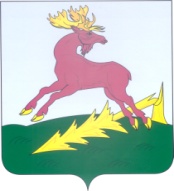 ТАТАРСТАН РЕСПУБЛИКАСЫАЛЕКСЕЕВСКМУНИЦИПАЛЬ РАЙОНЫҢРОДНИКИ АВЫЛҖИРЛЕГЕ СОВЕТЫ                   РЕШЕНИЕ                27.04.2018   с. РодникиКАРАР                          № 69